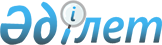 О льготах, предоставляемых сотрудникам и пенсионерам Государственного следственного комитета Республики Казахстан и его органов
					
			Утративший силу
			
			
		
					Постановление Правительства Республики Казахстан от 12 августа 1996 года N 995. Утратило силу - постановлением Правительства РК от 27 июля 2005 г. N 781

      В соответствии с пунктом 7 статьи 24 Указа Президента Республики Казахстан, имеющего силу Закона от 21 декабря 1995 г. N 2706 U952706_  "О Государственном следственном комитете Республики Казахстан и его органах" и пунктом 2 Указа Президента Республики Казахстан от 14 июня 1996 года N 3035 U963035_  "Об утверждении Положения о прохождении службы в Государственном следственном комитете Республики Казахстан и его органах, текста Присяги сотрудника Государственного следственного комитета Республики Казахстан и его органов" Правительство Республики Казахстан постановляет: 

      1. Установить для сотрудников, пенсионеров Государственного следственного комитета Республики Казахстан и его органов следующие льготы: 

      1) сотрудники Государственного следственного комитета Республики Казахстан и его органов (далее - сотрудники Комитета) после окончания учебных заведений Государственного следственного комитета либо Министерства внутренних дел Республики Казахстан, а также переведенные или перемещенные к новому месту службы, имеют право на получение в течение трех месяцев беспроцентной ссуды на первоначальное обзаведение в размере 30 расчетных показателей, установленных для рабочих и служащих в Республике Казахстан; 

      2) местные исполнительные органы оказывают содействие Государственному следственному комитету Республики Казахстан и его органам в предоставлении в аренду жилых помещений для временного проживания сотрудников Комитета и членов их семей; 

      3) сотрудникам Комитета, не обеспеченным жилой площадью, выплачивается за поднаем (наем) временного жилого помещения ежемесячное пособие в следующих размерах: 

      в г.Алматы - четырехкратной величины расчетного показателя, ежегодно устанавливаемого в республиканском бюджете; 

      в областных центрах - трехкратной величины расчетного показателя, ежегодно устанавливаемого в республиканском бюджете; 

      в других населенных пунктах - двухкратной величины расчетного показателя, ежегодно устанавливаемого в республиканском бюджете; 

      4) жилые помещения, выделенные местными исполнительными органами, закрепляются в постоянное пользование за Государственным следственным комитетом Республики Казахстан; 

      5) сотрудники Комитета, независимо от выслуги лет, а также лица, уволенные со службы по возрасту, состоянию здоровья, сокращению штатов, имеющие выслугу 20 лет и более, оплачивают всю занимаемую с членами семьи жилую площадь, коммунальные услуги, топливо и эксплутационные расходы по содержанию государственного, ведомственного, приватизированного жилья, а также установку и пользование квартирными телефонами в размере не более 50 процентов; 

      6) указанные в подпункте 5 льготы распространяются на граждан, которые стали инвалидами в период прохождения службы в Государственном следственном комитете и его органах в связи с выполнением служебного долга, а также на родителей и членов семей сотрудников Комитета, которые погибли, умерли (вследствие ранения, контузии или заболевания, полученных в период прохождения службы) или пропали без вести; 

      7) налоговые льготы для военнослужащих, действующие в Республике Казахстан в соответствии с Соглашением между государствами-участниками Содружества Независимых Государств "О социальных и правовых гарантиях военнослужащих, лиц, уволенных с военной службы, и членов их семей", подписанным в г.Минске 14 февраля 1992 года; 

      8) сотрудникам Комитета, не имеющим жилого помещения для постоянного проживания, вступившим в жилищно-строительные (жилые) кооперативы или осуществляющим строительство индивидуальных жилых домов или приобретающим жилье, возмещается часть стоимости квартиры, индивидуального дома или ссуды, выданной на эти цели, в зависимости от выслуги лет в календарном исчислении: 

      от 10 до 15 лет - 30 процентов; 

      от 15 до 20 лет - 50 процентов; 

      20 лет и более - 100 процентов в пределах социальной нормы. 

      9) семьи сотрудников Комитета, потерявшие кормильца, не могут быть выселены из занимаемых ими жилых помещений без безвозмездного предоставления им другого благоустроенного жилого помещения; 

      10) сотрудники Комитета имеют право на бесплатное медицинское обслуживание в медицинских учреждениях Государственного следственного комитета и Министерства внутренних дел Республики Казахстан. При отсутствии по месту службы или проживания сотрудников Комитета медицинских учреждений Государственного следственного комитета либо Министерства внутренних дел или отсутствия в них соответствующих отделений либо специального оборудования, а также в неотложных случаях медицинская помощь оказывается безвозмездно в учреждениях здравоохранения, независимо от ведомственной принадлежности и форм собственности, с последующим возмещением расходов за счет средств Государственного следственного комитета; 

      11) члены семей (жены, мужья, дети до 18 лет) сотрудников Комитета, а также лица, находящиеся на их иждивении, имеют право на бесплатную медицинскую помощь в медицинских учреждениях Государственного следственного комитета и Министерства внутренних дел; 

      12) сотрудники Комитета во время отпуска обеспечиваются санаторно-курортным лечением и организованным отдыхом за плату в медицинских учреждениях Государственного следственного комитета или Министерства внутренних дел, домах отдыха, пансионатах, на туристических базах или в санаторно-курортных и оздоровительных учреждениях других государственных органов на территории Республики Казахстан. При этом сотрудникам, а также пенсионерам из числа лиц старшего и высшего начальствующего состава, имеющим выслугу 20 лет и более, ежегодно выплачивается денежная компенсация в размере средней стоимости путевки в санаторно-курортные учреждения, расположенные на территории Республики Казахстан, независимо от того, приобретена путевка или нет; 

      13) в продолжительность отпуска не входит время, необходимое для проезда к месту проведения отпуска и обратно; 

      14) сотрудники Комитета имеют право на бесплатный проезд на железнодорожном, воздушном, водном и автомобильном транспорте по территории Республики Казахстан в отпуск, в том числе на лечение и обратно. По желанию сотрудников, не использовавших в текущем году право на бесплатный проезд при уходе в отпуск, в следующем году этим правом, на указанных видах транспорта, может воспользоваться один из членов его семьи; 

      15) при перемещении по службе и увольнении со службы на пенсию, а также по состоянию здоровья и сокращению штатов сотрудники Комитета имеют право на перевозку по территории Республики Казахстан за счет средств государственного следственного комитета и его органов десяти тонн собственного имущества на железнодорожном, а при его отсутствии на автомобильном и водном транспорте; 

      16) сотрудники комитета, уволенные со службы с правом на пенсию (по выслуге лет, по достижении предельного возраста состояния на службе, по состоянию здоровья, в связи с сокращением штатов), при общей продолжительности службы 20 лет и более, имеют право на бесплатный проезд железнодорожным, автомобильным и водным транспортом на стационарное лечение по заключению военно-врачебной комиссии или в санаторно-курортные учреждения, расположенные на территории Республики Казахстан, и обратно (один раз в год). 

      2. Государственному следственному комитету Республики Казахстан привести собственные решения в соответствие с настоящим постановлением. 

  Премьер-Министр 

Республики Казахстан 
					© 2012. РГП на ПХВ «Институт законодательства и правовой информации Республики Казахстан» Министерства юстиции Республики Казахстан
				